SECURITIES AND EXCHANGE COMMISSIONWashington, D.C. 20549__________________FORM 8-KCURRENT REPORTPursuant to Section 13 or 15(d) of theSecurities Exchange Act of 1934Date of Report: April 27, 2017(Date of earliest event reported)PRINCIPAL FINANCIAL GROUP, INC.(Exact name of registrant as specified in its charter)711 High Street, Des Moines, Iowa 50392(Address of principal executive offices)(515) 247-5111(Registrant’s telephone number, including area code)Check the appropriate box below if the Form 8-K filing is intended to simultaneously satisfy the filing obligation of the registrant under any of the following provisions:]  Written communications pursuant to Rule 425 under the Securities Act (17 CFR 230.425)]  Soliciting material pursuant to Rule 14a-12 under the Exchange Act (17 CFR 240.14a-12)] Pre-commencement communications pursuant to Rule 14d-2(b) under the Exchange Act (17 CFR 240.14d-2(b))] Pre-commencement communications pursuant to Rule 13e-4(c) under the Exchange Act (17 CFR 240.13e-4(c))__________________Item 2.02. Results of Operations and Financial ConditionOn April 27, 2017, Principal Financial Group, Inc. publicly announced information regarding its results of operations and financial condition for the quarter ended March 31, 2017. The text of the announcement is included herewith as Exhibit 99.Item 9.01 Financial Statements and Exhibits(d)	ExhibitsExhibit No.Description99First Quarter 2017 Earnings ReleaseSIGNATUREPursuant to the requirements of the Securities Exchange Act of 1934, the registrant has duly caused this report to be signed on its behalf by the undersigned thereunto duly authorized.PRINCIPAL FINANCIAL GROUP, INC.By: /s/ Deanna D. Strable-Soethout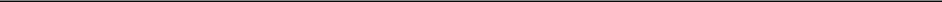 Name:	Deanna D. Strable-SoethoutTitle: Executive Vice President and Chief Financial OfficerDate: April 27, 2017EXHIBIT 99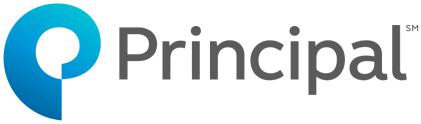 Release:	On receipt, April 27, 2017Media Contact:	Erica Jensen, 515-362-0049, jensen.erica@principal.comInvestor Contact:	John Egan, 515-235-9500, egan.john@principal.comPrincipal® Announces First Quarter 2017 ResultsCompany Also Announces Increase to Common Stock Dividend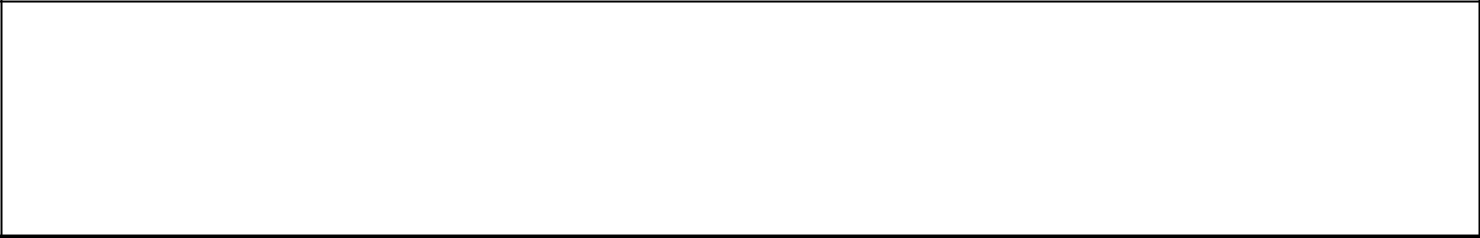 Company HighlightsFirst quarter 2017 net income available to common stockholders of $348.9 million, or $1.19 per diluted shareFirst quarter 2017 operating earnings1 of $370.5 million, or $1.27 per diluted shareRecord assets under management (AUM) of $619.7 billion, up 13 percent on a trailing twelve month basis, reflecting $19.8 billion in net cash flows and strong investment performanceCompany declares second quarter 2017 common stock dividend of $0.46 per share; an 18 percent increase over the second quarter 2016 common stock dividend(Des Moines, Iowa) - Principal Financial Group® (NYSE: PFG) today announced results for first quarter 2017.Net income available to common stockholders for first quarter 2017 of $348.9 million, compared to $368.0 million for first quarter 2016. Net income per diluted share of $1.19 for first quarter 2017 was down 5 percent, compared to $1.25 in prior year quarter, which had favorable derivative marks driven by interest rate volatility.Operating earnings increased 29 percent to $370.5 million for first quarter 2017, compared to $286.3 million for first quarter 2016. Operating earnings per diluted share (EPS) of $1.27 for first quarter 2017 was up 31 percent, compared to $0.97 for first quarter 2016.Quarterly common stock dividend of $0.46 per share for second quarter 2017 was authorized by the company’s Board of Directors, bringing the trailing twelve month dividend to $1.75 per share, a 14 percent increase compared to the prior year trailing twelve month period. The dividend will be payable on June 30, 2017, to shareholders of record as of June 5, 2017.“First quarter was a good start to the year for Principal, as we continued to deliver solid results and build additional momentum. We grew AUM by $28 billion over the three month period and by $72 billion over the trailing twelve months, reaching a record $620 billion at quarter end,” said Dan Houston, chairman, president and CEO. “This strong growth reflects competitive long-term investment performance; and ongoing investments to enhance our solution set, expand our distribution reach, improve the customer experience, and deliver better outcomes for clients overall.”“Strong execution across all of our businesses -- Fee, Spread, and Risk -- coupled with improving macroeconomic conditions and opportunistic share repurchase, helped drive a 31 percent increase in EPS compared to the year ago quarter,” added Deanna Strable, chief financial officer. “We continue to benefit from our global, diversified and integrated model - by business, geography and asset class - and view this as a differentiator. Our model allows us to generate and deploy capital in multiple ways that create long-term value for our shareholders and advance our leadership in retirement, asset management and protection.”____________________________________Use of non-GAAP financial measures is discussed in this release after segment results. Operating Earnings for total company is after tax.Other first quarter highlights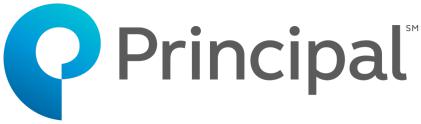 Strong Morningstar investment performance, with 80 percent of Principal’s investment options2 above median on a three-year basis and 89 percent above median on a five-year basis.Retirement and Income Solutions - Fee sales of $3.8 billion and net cash flows of $2.2 billion helped drive end of period account values to $203.8 billion.Retirement and Income Solutions - Spread had sales of $2.1 billion driving account values to $38.5 billion.Principal Global Investors achieved record AUM of $403.0 billion and operating revenues less pass-through commissions3 increased 14 percent from the year ago quarter.Principal International (PI) generated net cash flows of $1.3 billion and achieved record AUM of $147.3 billion, both increased 18 percent over the year ago quarter on a constant currency basis4. Additionally, PI had record quarterly pre-tax operating earnings in Brazil, China, and Hong Kong.Specialty Benefits premium and fees5 increased 8 percent compared to the year ago quarter, driven by strong sales and retention.Individual Life Insurance premium and fees increased 6 percent over the year ago quarter.Continued strong capital position with a 2017 capital deployment target of $800 million to $1.1 billion. Deployed $248 million of capital in first quarter 2017, including:$130 million of common stock dividends with the $0.45 per share dividend paid in the first quarter; and$118 million to repurchase 1.9 million shares of common stock.____________________________________Represents the percentage of Principal mutual funds, separate accounts and collective investment trusts (CITs) in the top two Morningstar quartiles.The company has provided reconciliations of the non-GAAP measures to the most directly comparable U.S. GAAP measure at the end of the release. The company has determined this measure is more representative of underlying operating revenues growth for PGI as it removes commissions that are collected through fee revenue and passed through expenses with no impact to pre-tax operating earnings.4 Constant currency basis = prior period results translated using foreign exchange rates from the current period.Premium and fees = premiums and other considerations plus fees and other revenues.Segment Results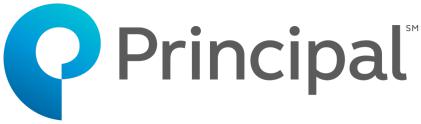 Retirement and Income Solutions - Fee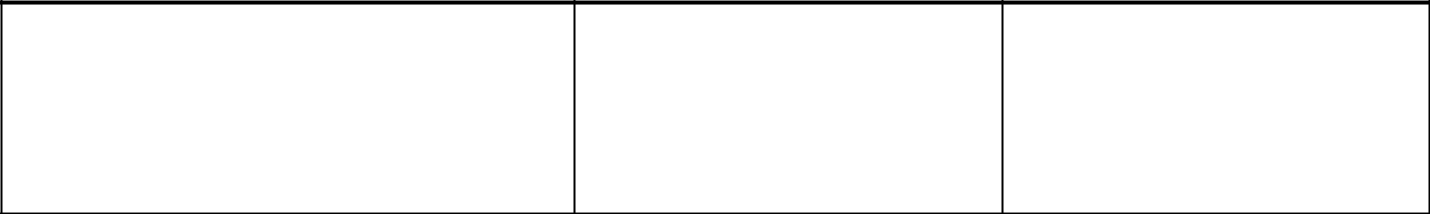 Pre-tax operating earnings increased $30.7 million driven by an increase in net revenue.Net revenue increased $39.8 million primarily due to higher fees driven by higher account values, and higher variable investment income9.Retirement and Income Solutions - Spread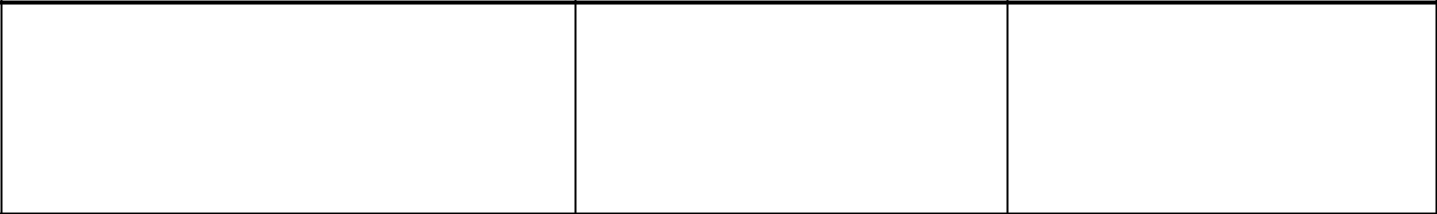 Pre-tax operating earnings increased $32.1 million due to an increase in net revenue and a slight decline in expenses.Net revenue increased $29.2 million due to strong growth in the business as well as higher variable investment income and mortality gains.____________________________________Pre-tax operating earnings = operating earnings before income taxes and after noncontrolling interest.Net revenue = operating revenues less benefits, claims and settlement expenses less dividends to policyholders.8 Pre-tax return on net revenue = pre-tax operating earnings divided by net revenue.9 Variable investment income includes certain types of investment returns such as prepayment fees and income (loss) from certain elements of our alternative asset classes, including results of value-add real estate sales activity.Principal Global Investors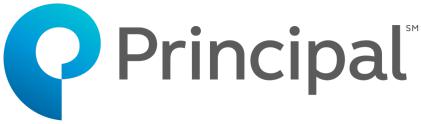 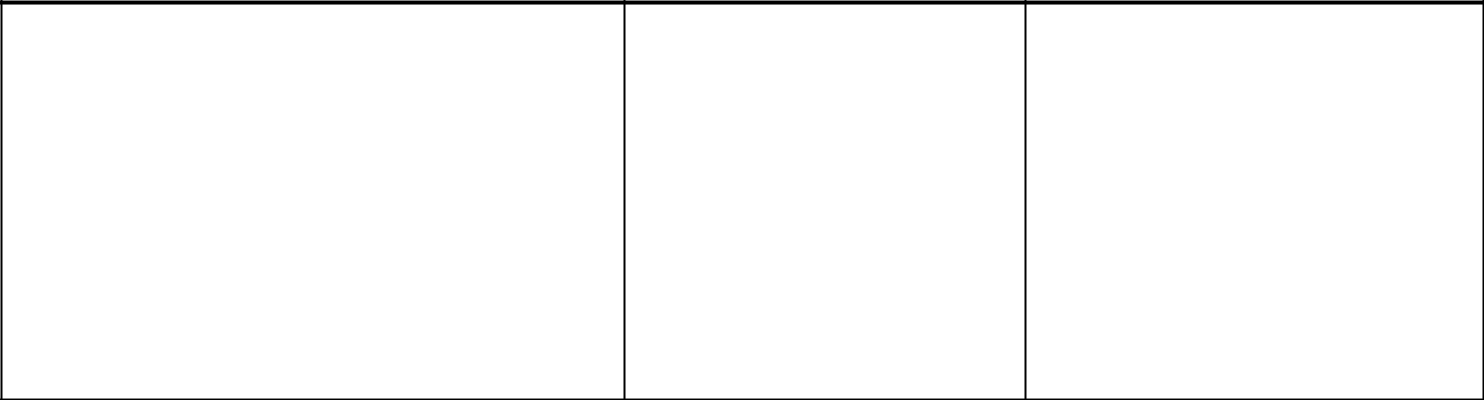 Pre-tax operating earnings increased $20.3 million driven by an increase in operating revenues less pass-through commissions and improved margins.Operating revenues less pass-through commissions increased $36.6 million primarily due to growth in management fees.Principal International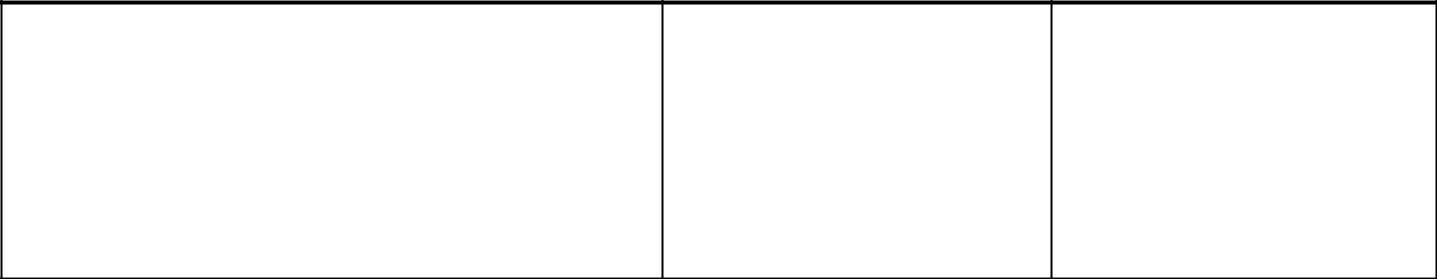 Pre-tax operating earnings increased $32.9 million. Adjusting for higher than expected encaje returns, Principal International continues to generate mid-teens growth on a constant currency basis.Combined net revenue (at PFG share) increased $43.0 million driven by growth in AUM and higher than expected encaje returns.____________________________________Pre-tax return on operating revenues less pass-through commissions = pre-tax operating earnings, adjusted for noncontrolling interest divided by operating revenues less pass-through commissions.Combined basis = all Principal International companies at 100 percent. The company has provided reconciliations of the non-GAAP measures to the most directly comparable U.S. GAAP measure at the end of the release. The company has determined combined net revenue (at PFG share) is more representative of underlying net revenue growth for Principal International as it reflects our proportionate share of consolidated and equity method subsidiaries. In addition, using this net revenue metric provides a more meaningful representation of our profit margins.Specialty Benefits Insurance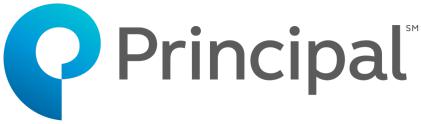 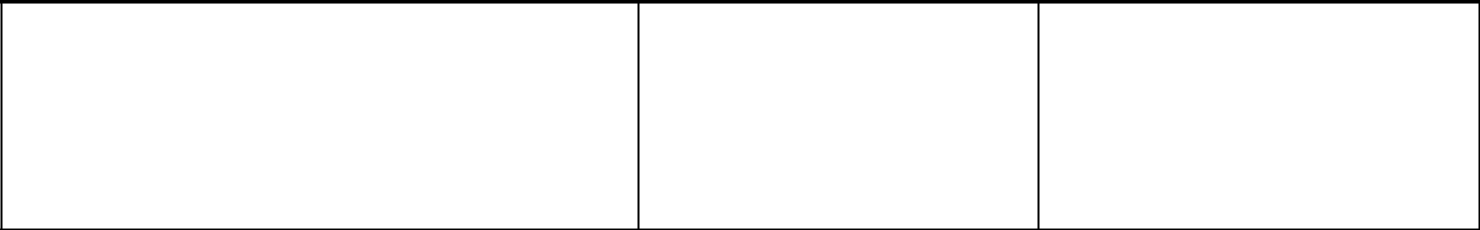 Pre-tax operating earnings increased $6.9 million primarily due to growth in the business and the benefits of scale. In the quarter, higher variable investment income was offset by an assessment associated with the Penn Treaty liquidation.Premium and fees increased $37.9 million reflecting strong sales and retention.Incurred loss ratio was within our expected range.Individual Life Insurance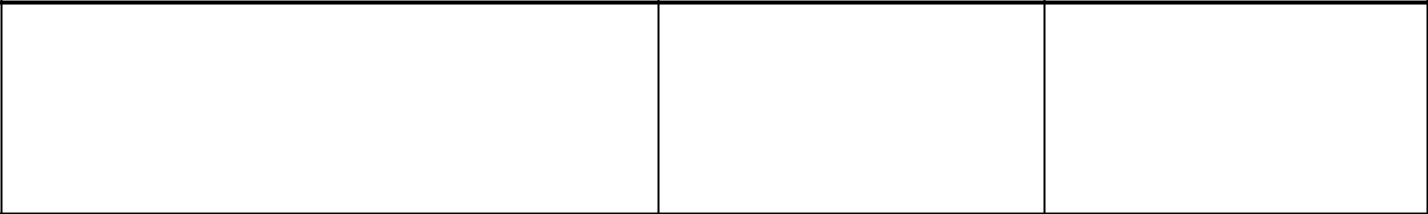 Pre-tax operating earnings decreased $1.2 million primarily reflecting more favorable claims experience in 1Q16.Premium and fees increased $14.8 million reflecting strong sales growth.Corporate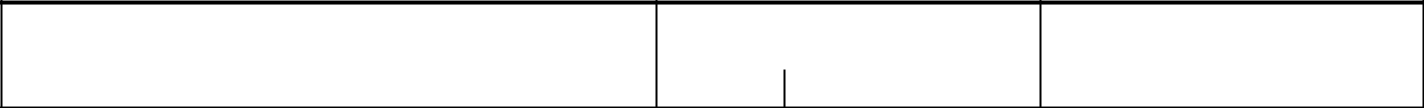 Pre-tax operating losses increased $5.2 million reflecting higher corporate expenses.____________________________________Pre-tax return on premium and fees = pre-tax operating earnings divided by premium and fees.Forward looking and cautionary statements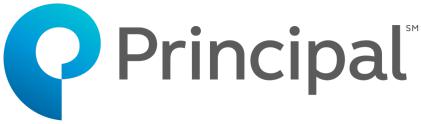 Certain statements made by the company which are not historical facts may be considered forward-looking statements, including, without limitation, statements as to operating earnings, net income available to common stockholders, net cash flows, realized and unrealized gains and losses, capital and liquidity positions, sales and earnings trends, and management’s beliefs, expectations, goals and opinions. The company does not undertake to update these statements, which are based on a number of assumptions concerning future conditions that may ultimately prove to be inaccurate. Future events and their effects on the company may not be those anticipated, and actual results may differ materially from the results anticipated in these forward-looking statements. The risks, uncertainties and factors that could cause or contribute to such material differences are discussed in the company’s annual report on Form 10-K for the year ended Dec. 31, 2016, filed by the company with the U.S. Securities and Exchange Commission, as updated or supplemented from time to time in subsequent filings. These risks and uncertainties include, without limitation: adverse capital and credit market conditions may significantly affect the company’s ability to meet liquidity needs, access to capital and cost of capital; conditions in the global capital markets and the economy generally; volatility or declines in the equity, bond or real estate markets; changes in interest rates or credit spreads or a sustained low interest rate environment; the company’s investment portfolio is subject to several risks that may diminish the value of its invested assets and the investment returns credited to customers; the company’s valuation of investments and the determination of the amount of allowances and impairments taken on such investments may include methodologies, estimations and assumptions that are subject to differing interpretations; any impairments of or valuation allowances against the company’s deferred tax assets; the company’s actual experience could differ significantly from its pricing and reserving assumptions; the pattern of amortizing the company’s DAC and other actuarial balances on its universal life-type insurance contracts, participating life insurance policies and certain investment contracts may change; the company may not be able to protect its intellectual property and may be subject to infringement claims; the company’s ability to pay stockholder dividends and meet its obligations may be constrained by the limitations on dividends or distributions Iowa insurance laws impose on Principal Life; changes in laws, regulations or accounting standards; results of litigation and regulatory investigations; from time to time the company may become subject to tax audits, tax litigation or similar proceedings, and as a result it may owe additional taxes, interest and penalties in amounts that may be material; applicable laws and the company’s certificate of incorporation and by-laws may discourage takeovers and business combinations that some stockholders might consider in their best interests; competition from companies that may have greater financial resources, broader arrays of products, higher ratings and stronger financial performance; a downgrade in the company’s financial strength or credit ratings; changes in investor preferences; inability to attract and retain qualified employees and sales representatives and develop new distribution sources; international business risks; fluctuations in foreign currency exchange rates; the company may need to fund deficiencies in its “Closed Block” assets that support participating ordinary life insurance policies that had a dividend scale in force at the time of Principal Life’s 1998 conversion into a stock life insurance company; the company’s reinsurers could default on their obligations or increase their rates; risks arising from acquisitions of businesses; and a computer system failure or security breach could disrupt the company’s business and damage its reputation.Use of Non-GAAP financial measuresThe company uses a number of non-GAAP financial measures that management believes are useful to investors because they illustrate the performance of normal, ongoing operations, which is important in understanding and evaluating the company’s financial condition and results of operations. They are not, however, a substitute for U.S. GAAP financial measures. Therefore, the company has provided reconciliations of the non-GAAP measures to the most directly comparable U.S. GAAP measure at the end of the release. The company adjusts U.S. GAAP measures for items not directly related to ongoing operations. However, it is possible these adjusting items have occurred in the past and could recur infuture reporting periods. Management also uses non-GAAP measures for goal setting, as a basis for determining employee and senior management awards and compensation, and evaluating performance on a basis comparable to that used by investors and securities analysts.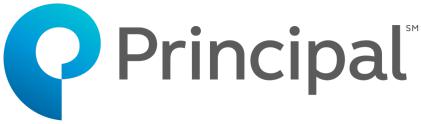 Earnings conference callOn Friday, Apr. 28, 2017, at 10:00 a.m. (ET), Chairman, President and Chief Executive Officer Dan Houston and Executive Vice President and Chief Financial Officer Deanna Strable will lead a discussion of results and the impacts on future prospects, asset quality and capital adequacy during a live conference call, which can be accessed as follows:Via live Internet webcast. Please go to principal.com/investor at least 10-15 minutes prior to the start of the call to register, and to download and install any necessary audio software.Via telephone by dialing 866-427-0175 (U.S. and Canadian callers) or 706-643-7701 (international callers) approximately 10 minutes prior to the start of the call. The access code is 92541151.Replay of the earnings call via telephone is available by dialing 855-859-2056 (U.S. and Canadian callers) or 404-537-3406 (international callers). The access code is 92541151. This replay will be available approximately two hours after the completion of the live earnings call through the end of day May 5, 2017.Replay of the earnings call via webcast as well as a transcript of the call will be available after the call at: principal.com/investor.The company’s financial supplement is currently available at principal.com/investor, and may be referred to during the call. Other slides that will be referenced during the call will be available at principal.com/investor approximately one-half hour prior to call start time.About Principal®13Principal helps people and companies around the world build, protect and advance their financial well-being through retirement, insurance and asset management solutions that fit their lives. Our employees are passionate about helping clients of all income and portfolio sizes achieve their goals - offering innovative ideas, investment expertise and real-life solutions to make financial progress possible. To find out more, visit us at principal.com.###________________________________________________________________________________________________________________________________Principal, Principal and symbol design and Principal Financial Group are trademarks and service marks of Principal Financial Services, Inc., a member of the Principal Financial Group.Summary of Principal Financial Group, Inc. and Segment Results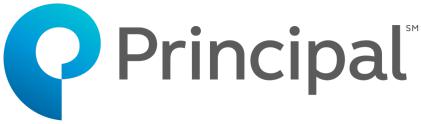 *U.S. GAAP (GAAP) net income available to common stockholders versus operating earningsManagement uses operating earnings, which is a non-GAAP financial measure that excludes the effect of net realized capital gains and losses, as adjusted, and other after-tax adjustments the company believes are not indicative of overall operating trends, for goal setting, as a basis for determining employee and senior management awards and compensation, and evaluating performance on a basis comparable to that used by investors and securities analysts. Note: it is possible these adjusting items have occurred in the past and could recur in future reporting periods. While these items may be significant components in understanding and assessing our consolidated financial performance, management believes the presentation of operating earnings enhances the understanding of results of operations by highlighting earnings attributable to the normal, ongoing operations of the company’s businesses.Selected Balance Sheet Statistics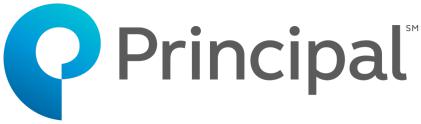 Principal Financial Group, Inc.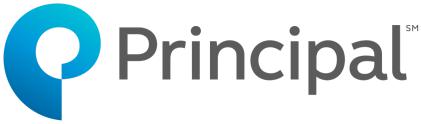 Reconciliation of U.S. GAAP to Non-GAAP Financial Measures(in millions)Principal Financial Group, Inc.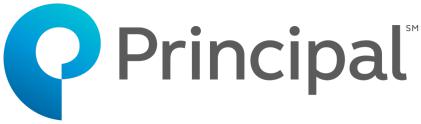 Reconciliation of U.S. GAAP to Non-GAAP Financial Measures(in millions)Delaware1-1672542-1520346(State or other jurisdiction(Commission file number)(I.R.S. Employerof incorporation)Identification Number)(in millions except percentages or otherwise noted)QuarterTrailing Twelve MonthsTrailing Twelve MonthsTrailing Twelve Months(in millions except percentages or otherwise noted)1Q171Q16% Change1Q171Q16% Change1Q171Q16% Change1Q171Q16% ChangePre-tax operating earnings6$144.7$114.027%$524.1$465.713%Net revenue7$403.5$363.711%$1,550.9$1,546.70%Pre-tax return on net revenue835.9%31.3%33.8%30.1%(in millions except percentages or otherwise noted)QuarterTrailing Twelve MonthsTrailing Twelve MonthsTrailing Twelve Months(in millions except percentages or otherwise noted)1Q171Q16% Change1Q171Q16% Change1Q171Q16% Change1Q171Q16% ChangePre-tax operating earnings$99.5$67.448%$333.2$252.932%Net revenue$143.9$114.725%$520.7$445.617%Pre-tax return on net revenue69.1%58.8%64.0%56.8%(in millions except percentages or otherwise noted)QuarterTrailing Twelve MonthsTrailing Twelve MonthsTrailing Twelve Months(in millions except percentages or otherwise noted)1Q171Q16% Change1Q171Q16% Change1Q171Q16% Change1Q171Q16% ChangePre-tax operating earnings$100.0$79.725%$464.1$375.624%Operating revenues less pass-$306.3$269.714%$1,260.7$1,147.310%through commissions$306.3$269.714%$1,260.7$1,147.310%through commissionsPre-tax return on operating revenues33.1%30.0%37.3%33.1%less pass-through commissions1033.1%30.0%37.3%33.1%Total PGI assets under management$403.0$368.39%(billions)$403.0$368.39%(billions)Institutional assets under management(billions)$133.4$122.79%(in millions except percentages or otherwise noted)QuarterTrailing Twelve MonthsTrailing Twelve MonthsTrailing Twelve Months(in millions except percentages or otherwise noted)1Q171Q16% Change1Q171Q16% Change1Q171Q16% Change1Q171Q16% ChangePre-tax operating earnings$100.9$68.048%$321.0$258.524%Combined11 net revenue (at PFG share)$227.7$184.723%$834.7$761.210%Combined pre-tax return on net revenue (at PFG44.3%36.8%38.5%34.0%share)Assets under management$147.3$121.022%(in millions except percentages or otherwise noted)QuarterTrailing Twelve MonthsTrailing Twelve MonthsTrailing Twelve Months(in millions except percentages or otherwise noted)1Q171Q16% Change1Q171Q16% Change1Q171Q16% Change1Q171Q16% ChangePre-tax operating earnings$45.5$38.618%$257.8$212.221%Premium and fees$487.6$449.78%$1,900.2$1,746.79%Pre-tax return on premium and fees129.3%8.6%13.6%12.1%Incurred loss ratio66.5%66.4%63.6%63.4%(in millions except percentages or otherwise noted)QuarterTrailing Twelve MonthsTrailing Twelve MonthsTrailing Twelve Months(in millions except percentages or otherwise noted)1Q171Q16% Change1Q171Q16% Change1Q171Q16% Change1Q171Q16% ChangePre-tax operating earnings$40.7$41.9(3)%$109.1$215.9(49)%Premium and fees$270.0$255.26%$1,010.9$973.54%Pre-tax return on premium and fees15.1%16.4%10.8%22.2%(in millions except percentages or otherwise noted)(in millions except percentages or otherwise noted)QuarterTrailing Twelve MonthsTrailing Twelve MonthsTrailing Twelve Months(in millions except percentages or otherwise noted)(in millions except percentages or otherwise noted)1Q171Q16% Change1Q171Q16% Change1Q171Q16% Change1Q171Q16% ChangePre-tax operating lossesPre-tax operating losses$(58.5)$(53.3)(10)%$(224.1)$(208.3)(8)%(in millions)(in millions)(in millions)Three Months Ended,Three Months Ended,Three Months Ended,Trailing Twelve Months,Trailing Twelve Months,Trailing Twelve Months,Principal Financial Group, Inc. Results:3/31/173/31/163/31/173/31/16Net income available to common stockholders$348.9$368.0$1,297.4$1,163.1Net realized capital (gains) losses, as adjusted21.6(81.7)65.965.2Other after-tax adjustments0.00.052.02.1Operating Earnings*$370.5$286.3$1,415.3$1,230.4Income taxes102.370.0369.9325.6Preferred stock dividends0.00.00.08.3Excess of redemption value over carrying value of preferred shares0.00.00.08.2redeemed0.00.00.08.2Pre-Tax Operating Earnings$472.8$356.3$1,785.2$1,572.5Segment Pre-Tax Operating Earnings (Losses):Retirement and Income Solutions$244.2$181.4$857.3$718.6Principal Global Investors100.079.7464.1375.6Principal International100.968.0321.0258.5U.S. Insurance Solutions86.280.5366.9428.1Corporate(58.5)(53.3)(224.1)(208.3)Pre-Tax Operating Earnings$472.8$356.3$1,785.2$1,572.5Per Diluted SharePer Diluted SharePer Diluted ShareThree Months Ended,Three Months Ended,Three Months Ended,3/31/173/31/16Net income$1.19$1.25Net realized capital (gains) losses, as adjusted0.08(0.28)Operating Earnings$1.27$0.97Weighted-average diluted common shares outstanding292.4294.3Period Ended,Period Ended,Period Ended,3/31/1712/31/16Total assets (in billions)$235.5$228.0Stockholders' equity (in millions)$10,684.9$10,293.8Total common equity (in millions)$10,616.1$10,227.3Total common equity excluding accumulated other comprehensive income (AOCI)other than foreign currency translation adjustment (in millions)$10,040.8$9,808.7End of period common shares outstanding (in millions)288.1287.7Book value per common share$36.85$35.55Book value per common share excluding AOCI other than foreign currency translationadjustment$34.85$34.09Principal Financial Group, Inc.Reconciliation of U.S. GAAP to Non-GAAP Financial Measures(in millions, except as indicated)Period EndedPeriod EndedPeriod Ended3/31/1712/31/16Stockholders’ Equity, Excluding AOCI Other Than Foreign Currency TranslationAdjustment, Available to Common Stockholders:Stockholders’ equity$10,684.9$10,293.8Noncontrolling interest(68.8)(66.5)Stockholders’ equity available to common stockholders10,616.110,227.3Net unrealized capital (gains) losses(979.4)(827.0)Net unrecognized postretirement benefit obligation404.1408.4Stockholders' equity, excluding AOCI other than foreign currency translation adjustment, available to common$10,040.8$9,808.7stockholders$10,040.8$9,808.7Book Value Per Common Share, Excluding AOCI Other Than Foreign Currency Translation Adjustment:Book value per common share$36.85$35.55Net unrealized capital (gains) losses(3.40)(2.88)Net unrecognized postretirement benefit obligation1.401.42Book value per common share, excluding AOCI other than foreign currency translation adjustment$34.85$34.09Three Months Ended,Three Months Ended,Three Months Ended,Trailing Twelve Months,Trailing Twelve Months,Trailing Twelve Months,3/31/173/31/163/31/173/31/16Income Taxes:Total GAAP income taxes$60.4$70.6$219.7$219.2Net realized capital gains (losses) tax adjustments19.4(14.8)40.848.4Tax benefit related to other after-tax adjustments——34.42.9Income taxes related to equity method investments andnoncontrolling interest22.514.275.055.1Income taxes$102.3$70.0$369.9$325.6Net Realized Capital Gains (Losses):Net Realized Capital Gains (Losses):GAAP net realized capital gains (losses)$(16.6)$136.6$17.9$19.3Recognition of front-end fee revenues(0.2)0.3(0.3)—Market value adjustments to fee revenues—(0.7)(1.8)(0.7)Net realized capital gains related to equity methodinvestments0.60.30.40.3Derivative and hedging-related adjustments(17.6)(24.3)(87.4)(116.3)Sponsored investment fund adjustments1.21.45.92.7Amortization of DAC7.0(39.3)(19.9)(38.8)Capital gains distributed - operating expenses(6.1)26.5(28.9)32.4Amortization of other actuarial balances2.1(7.0)(2.1)(5.5)Market value adjustments of embedded derivatives1.82.449.43.1Capital gains distributed - cost of interest credited(11.0)0.6(22.5)(3.9)Net realized capital gains (losses) tax adjustments19.4(14.8)40.848.4Net realized capital gains (losses) attributable tononcontrolling interest, after-tax(2.2)(0.3)(17.4)(6.3)Net realized capital losses associated with exited groupmedical insurance business, after-tax———0.1Total net realized capital gains (losses) after-taxadjustments(5.0)(54.9)(83.8)(84.5)Net realized capital gains (losses), as adjusted$(21.6)$81.7$(65.9)$(65.2)Other After-Tax Adjustments:Other After-Tax Adjustments:Exited group medical insurance business:Pre-tax$—$—$—$(3.2)Tax———1.1Impact of a tax court ruling and related indemnification:Pre-tax———(1.8)Tax———1.8Early extinguishment of debt:Pre-tax——(86.4)—Tax——34.4—Total other after-tax adjustments$—$—$(52.0)$(2.1)Three Months Ended,Three Months Ended,Three Months Ended,Trailing Twelve Months,Trailing Twelve Months,Trailing Twelve Months,3/31/173/31/163/31/173/31/16Principal Global Investors Operating Revenues LessPass-Through Commissions:Operating revenues$345.9$309.5$1,423.5$1,324.1Commission expense(39.6)(39.8)(162.8)(176.8)Operating revenues less pass-through commissions$306.3$269.7$1,260.7$1,147.3Principal International Combined Net Revenue (at PFGPrincipal International Combined Net Revenue (at PFGShare)Pre-tax operating earnings$100.9$68.0$321.0$258.5Combined operating expenses (at PFG share)126.8116.7513.7502.7Combined net revenue (at PFG share)$227.7$184.7$834.7$761.2